Person Specification 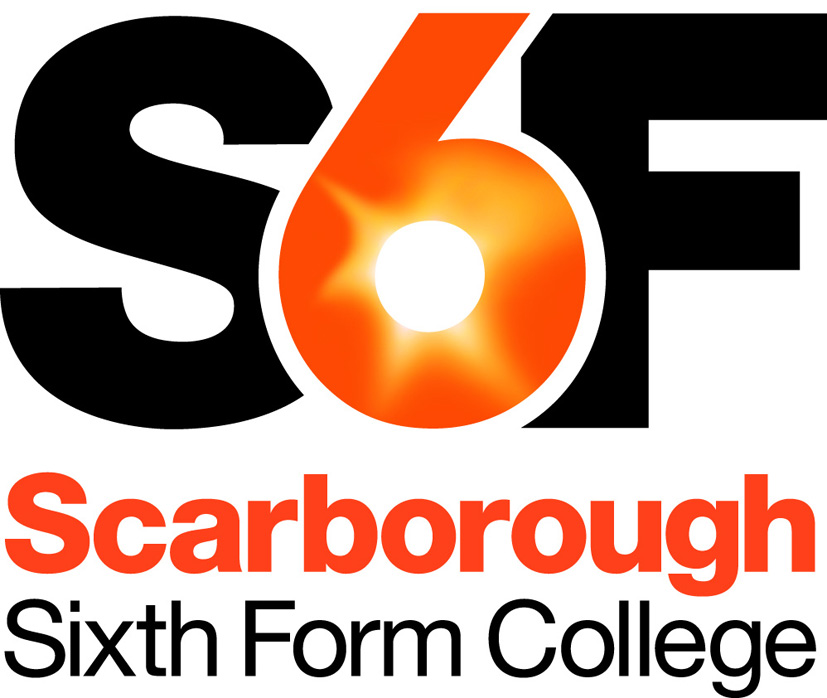 Human Resources ManagerOur aim is to recruit highly talented and competent people, fully committed to the College’s aims and values. Below we have identified the qualifications, skills, experience and attributes ideally required for this post. Applicants need to demonstrate how well they meet this profile and/or their potential to develop to meet the requirements of the post. This will initially be assessed based on quality of application, and then, if shortlisted, based on a combination of relevant task(s) and interview(s).Qualifications & TrainingQualified to at least level 3 (A-level equivalent)Holds a relevant professional qualification or working towards one (e.g. CIPD) or has attended recent training relevant to the post DesirableQualified to degree level Professional Skills & ExperienceUp-to-date knowledge of key HR issues and legislationPrevious HR experience which reflects the ability to work at the required level of responsibility A pro-active, flexible and adaptable approachAble to organise own and others’ workload to best meet the needs of the service and meet important deadlinesGood written communication and presentational skillsAble to deal confidently with a wide range of people and work in a confidential and sensitive mannerGood organisational and administrative skills Able to operate within a busy environment whilst remaining accurate and attentive to detailGood all-round IT skills combined with previous experience of computerised HR systemsDesirable:Experience within the education sectorPersonal Skills & AttributesAll staff are expected to demonstrate commitment to the college’s aims and values, including:Passionate about learning and its importance in lifeHaving high expectations of self and othersHonest, open, reflective and self-criticalDoing one’s best, adapting well to change and always seeking to do betterA supportive team workerTreating staff and students fairly and with respect, valuing their diverse contributionsFully committed to promoting & safeguarding welfare of children & young peopleFor staff with management or supervisory responsibilities, this also includes:Acting as a role model, with day-to-day behaviour reflecting college values and good professional practiceDemonstrating a commitment to our students and to continuous improvement for their benefitActively inviting and listening to feedback and keeping colleagues appropriately informedAble to make fair decisions, based on reliable information and a clear understanding.Updated: September 2018